Урок русского языка, проведённый в рамках конкурса «Учитель года ЮЗАО – 2013» Словарная работа на уроках русского языка.2 класс.Цели урока:Образовательные:научить поиску необходимой информации в различных источниках для решения учебных задач (работа со словарем),  учить планировать свои действия (работа по алгоритму).Развивающие: развитие словарного запаса учащихся,Воспитательные:воспитывать любовь к родному языку.Личностные УУД:осознание языка как основного средства человеческого общения; положительное отношение к изучению русского языка, понимание его богатства, признание себя носителем этого языка; Познавательные УУД:пользоваться различными словарями; находить в них нужные сведения;Коммуникативные УУД: понимать зависимость характера речи от ситуации общения.Регулятивные УУД: действовать по плану и планировать свои учебные действия.Этап мотивации (самоопределения) к учебной деятельности.Здравствуйте, дети. Проходите, рассаживайтесь. Меня зовут Наталья Александровна. Сегодня я проведу у вас урок русского языка. А урок наш будет не совсем обычным. Мы с вами отправляемся в сказку, которую вы все знаете.Выявление места и причины затруднения.Вам знакомы слова АМБАР, СУСЕК?АМБА'Р, -а, м. Строение для хранения зерна, муки, припасов, а также товаров. || уменьш. амбару'шка, -и, ж. || прил. амба'рный, -ая, -ое. А. замок (большой висячий замок). Амбарная книга (большая в переплёте тетрадь для записей о товарах, припасах).СУСЕК - отгороженное место в амбаре для ссыпки зерна, муки.И покатился колобок за «околицу». Вам знакомо это слово? Где мы можем узнать значение этого слово?Толко́выйслова́рь — словарь, содержащий в себе слова и понятия языка с кратким описанием того, что эти слова означают, часто сопровождая толкование примерами использования слов. Толковый словарь изъясняет лексическое значение того или иного слова.Построение проекта выхода из затруднения.А как мы будем искать это слово в словаре? (все слова расположены по алфавиту) А на какую букву начинается это слово? О или А?Как мы можем это проверить? Посмотреть в орфографическом словаре… Орфографи́ческийслова́рь — словарь, содержащий перечень слов в их нормативном написании[1]. Отличается от толкового словаря по способу описания слова[2], поскольку раскрывает слово лишь в аспекте его правописания. Запишите  эти слово. Давайте разделим его на слоги. Поставьте ударение. Что надо проверить? Мы можем это сделать? Написание каких звуков надо запомнить? Подчеркните орфограммы.В каком значении встретилось нам слово в сказке?1. ОКОЛИЦАТСОШ ,20299ОКО'ЛИЦА, -ы, ж. (обл.). 1. Изгородь вокруг деревни или у края деревни; вообще край деревни. Выйти за околицу. 2. Место вокруг селения, рядом с ним, окружающая местность. 3. Окольная дорога. Ехать околицей. Для милого друга семь вёрст не о. (посл.). [] Кричать на всю околицу (разг.) - очень громко. Расславить на всю околицу (разг.) - разгласить всем, многим. || прил. око'личный, -ая, -ое.Работа с электронным словарём через информационное пространство класса. Там заранее размещена ссылка на  словари.У каждого ученика на парте макбук. Детям нужно войти на сайт «Началка семинфо»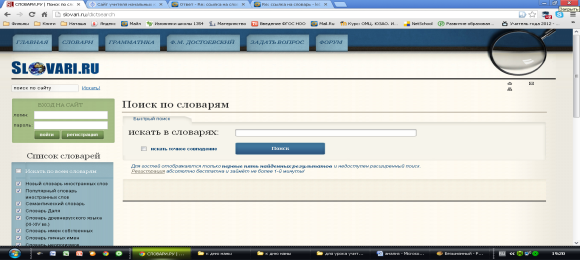 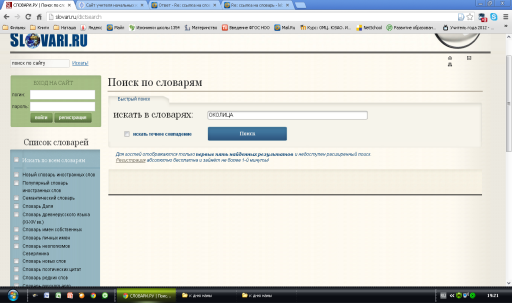 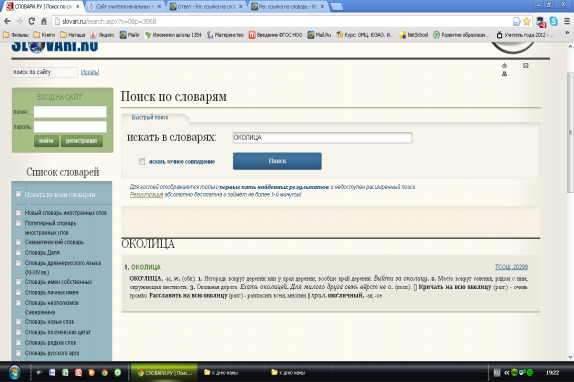 Физминутка.У вас на партах лежат листы с нарисованной тропинкой и маленькие шарики. Представьте, что это колобок и покатите его по тропинке.  С кем встретился колобок в сказке? Первичное закрепление с проговариванием во внешней речи.А где побывал наш колобок на уроке? (орфографический и толковый словарь, ). Давайте составим предложение с этим словом.  (Выйти за околицу) Нам сложно составить большое предложение. Это слово мы сейчас используем в своей речи редко. А где мы с вами можем его встретить? В пословицах, сказках, поговорках, фразеологизмы. Примеры на слайдах. Обсудить.Для  друга семь  вёрст не околица.(расстояние не преграда)Кричать на всю околицу. (очень громко)Самостоятельная работа с проверкой.Как мы с вами действовали при встрече с незнакомым словом?У вас на партах лежат листочки с этапами нашей работы на уроке. Расположите их по порядку и приклейте на свой листок.Давайте проверим(орфографический, толковый словарь, учились употреблять его в своей речи).Рефлексия урока.Вам понравился урок?  Мне – да.  У кого все получилось – поднимите веселого смайлика? А те у кого возникли затруднения – задумчивого. В чем были затруднения?Я предлагаю вам дома поработать таким же образом, как на уроке,  со словами ОКРЕСТНОСТЬ, ОГРАДА или выбрать какое либо другое слово. Сфотографируйте свою работу и прикрепите ее на форум в своем информационном пространстве. Таким образом каждый из вас пополнит свой словарный запас. Я обязательно зайду на форум и посмотрю ваши работы. Мне было очень приятно с вами сегодня поработать. Спасибо за урок!